«Светлый праздник Рождество»7 января библиотека ДЦ «Исток» подготовила и провела познавательную страничку «Светлый праздник Рождество». Видео содержало информацию об истории праздника Рождества Христова, о традициях на праздник, о святочных гаданиях и колядках.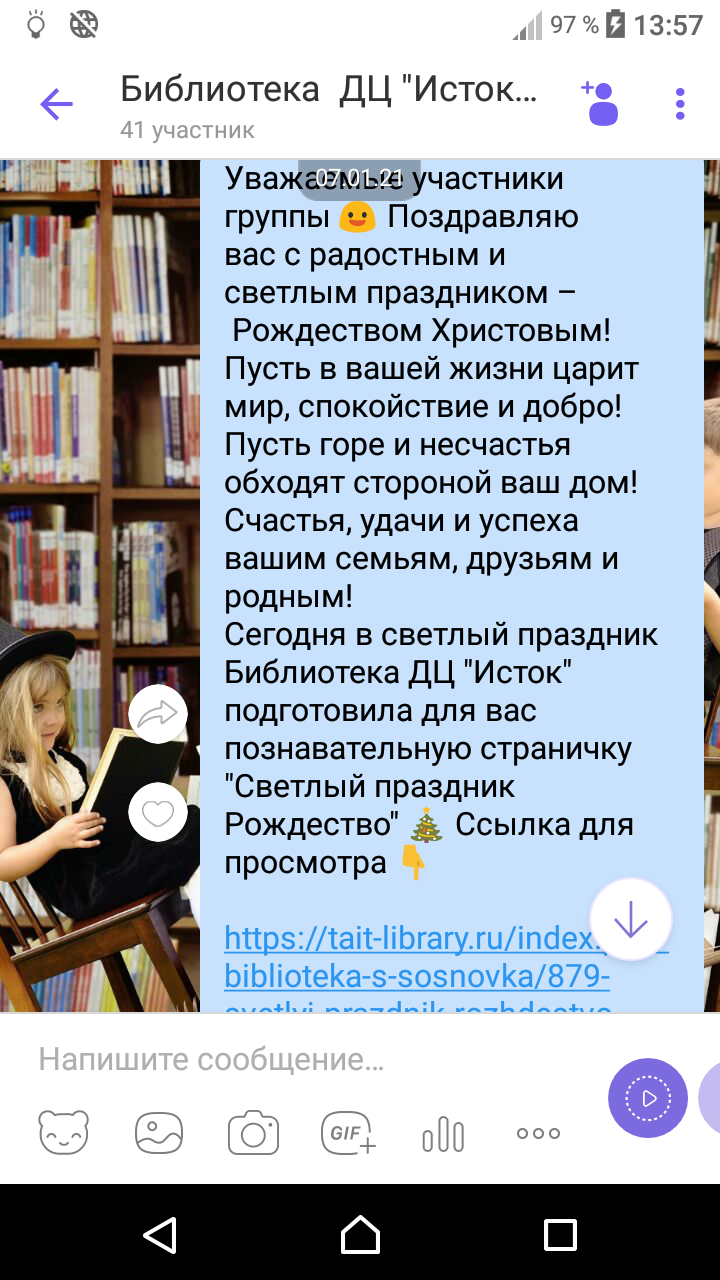 